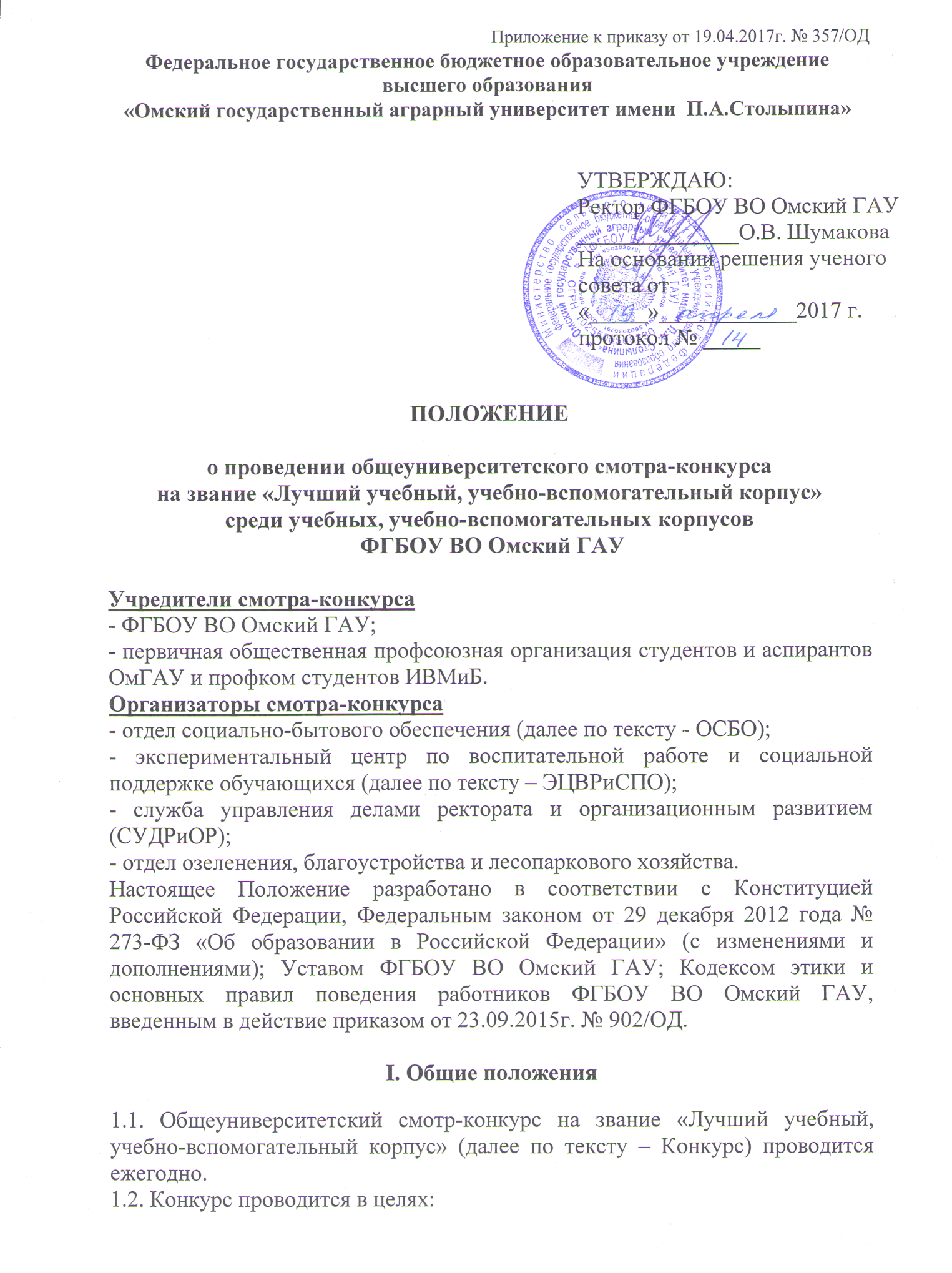 - повышения роли учебных, учебно-вспомогательных корпусов в улучшении качества образовательного процесса; - выявления аудиторий, соответствующих современным требованиям организации учебного пространства; - улучшения оснащенности учебных, учебно-вспомогательных корпусов техническими средствами, учебным оборудованием и учебно-методическими пособиями.1.3. В Конкурсе принимают участие все учебные, учебно-вспомогательные корпуса ФГБОУ ВО Омский ГАУ, расположенные на территории: студенческого городка № 1, студенческого городка № 2, Университетского колледжа агробизнеса, Тарского филиала.II. Организация смотра-конкурса2.1. В целях организации и руководства проведением Конкурса создается организационный комитет из представителей организаций – учредителей конкурса. Возглавляет оргкомитет Конкурса – ректор ФГБОУ ВО Омский ГАУ. Состав оргкомитета Конкурса утверждается приказом ректора.2.2. Оргкомитет Конкурса:- проводит сбор и экспертизу материалов по проведению Конкурса;- определяет порядок проведения экспертизы представленных материалов;- определяет порядок, форму, дату проведения полуфинального этапа (подготовка территорий, внутренних помещений учебных, учебно-вспомогательных корпусов к началу нового учебного года) и финального этапа (подготовка к новогодним и рождественским праздникам) Конкурса;- организует полуфинальные и финальные конкурсные мероприятия, торжественную церемонию награждения победителей;- регулярно предоставляет информацию о ходе и итогах Конкурса, с размещением на официальном сайте университета, публикацией в СМИ.2.3. Для организации и проведения Конкурса могут создаваться рабочие группы, конкурсные комиссии, жюри.2.4. Конкурс проводится на протяжении календарного года.2.5. Подведение итогов Конкурса осуществляется оргкомитетом в два этапа:- полуфинал – подготовка территории и учебного, учебно-вспомогательного корпуса к началу нового учебного года, в срок до 25 августа текущего года;- финал – подготовка и художественное оформление территории и учебного, учебно-вспомогательного корпуса к новогодним и рождественским праздникам, в срок до 15 декабря текущего года.2.6. Подведение итогов Конкурса осуществляется с обязательным посещением учебных, учебно-вспомогательных корпусов университета представителями оргкомитета в сроки проведения полуфинала и финала Конкурса.2.7. Критерии оценки:- наличие стендовой информации;- обеспечение безопасности обучающихся и сотрудников (технические средства; журнал учета посетителей);- художественное оформление территории, входной группы и фойе учебных, учебно-вспомогательных корпусов;- внешний вид здания, чистота содержания прилегающей территории и внутри здания учебных, учебно-вспомогательных корпусов; соблюдение всех необходимых санитарных норм и требования пожарной безопасности; внешний вид аудиторий и кабинетов – не менее 10).III. Порядок подведения итогов смотра-конкурса, награждение3.1. Итоги Конкурса подводятся членами оргкомитета на основании количественных и качественных показателей оснащенности учебных, учебно-вспомогательных корпусов с их обязательным посещением и на основании представленной документации.3.2. Итоги полуфинала Конкурса подводятся в сентябре; итоги финала Конкурса – в декабре текущего года.3.3. Оргкомитет организует торжественную церемонию награждения победителей.3.4. Учебному, учебно-вспомогательному корпусу, получившему первое место, присваивается звание «Лучший учебный, учебно-вспомогательный корпус», вручается диплом победителя.Учебные, учебно-вспомогательные корпуса, занявшие второе и третье места, получают соответствующие грамоты.3.5. Оргкомитет Конкурса принимает решение о вручении специальных призов участникам финального конкурса.3.6. Коллективы сотрудников, занявшие призовые места в Конкурсе, представляются в оргкомитет для награждения почетной грамотой.